ALLEGATO 4 – RICHIESTA VARIAZIONE AL BILANCIO DI GESTIONE (modello che deve essere compilato a cura della SRRAI e trasmesso via mail all’indirizzo taskforcefse@regione.vda.it per la richiesta di trasferimento delle risorse)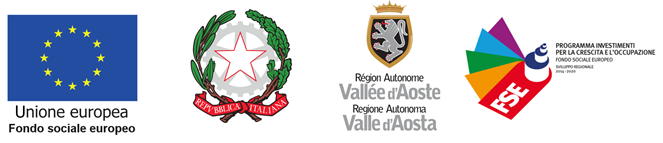 ALLEGATO 4 – RICHIESTA VARIAZIONE AL BILANCIO DI GESTIONE (modello che deve essere compilato a cura della SRRAI e trasmesso via mail all’indirizzo taskforcefse@regione.vda.it per la richiesta di trasferimento delle risorse)ALLEGATO 4 – RICHIESTA VARIAZIONE AL BILANCIO DI GESTIONE (modello che deve essere compilato a cura della SRRAI e trasmesso via mail all’indirizzo taskforcefse@regione.vda.it per la richiesta di trasferimento delle risorse)ALLEGATO 4 – RICHIESTA VARIAZIONE AL BILANCIO DI GESTIONE (modello che deve essere compilato a cura della SRRAI e trasmesso via mail all’indirizzo taskforcefse@regione.vda.it per la richiesta di trasferimento delle risorse)ALLEGATO 4 – RICHIESTA VARIAZIONE AL BILANCIO DI GESTIONE (modello che deve essere compilato a cura della SRRAI e trasmesso via mail all’indirizzo taskforcefse@regione.vda.it per la richiesta di trasferimento delle risorse)ALLEGATO 4 – RICHIESTA VARIAZIONE AL BILANCIO DI GESTIONE (modello che deve essere compilato a cura della SRRAI e trasmesso via mail all’indirizzo taskforcefse@regione.vda.it per la richiesta di trasferimento delle risorse)ALLEGATO 4 – RICHIESTA VARIAZIONE AL BILANCIO DI GESTIONE (modello che deve essere compilato a cura della SRRAI e trasmesso via mail all’indirizzo taskforcefse@regione.vda.it per la richiesta di trasferimento delle risorse)ALLEGATO 4 – RICHIESTA VARIAZIONE AL BILANCIO DI GESTIONE (modello che deve essere compilato a cura della SRRAI e trasmesso via mail all’indirizzo taskforcefse@regione.vda.it per la richiesta di trasferimento delle risorse)ALLEGATO 4 – RICHIESTA VARIAZIONE AL BILANCIO DI GESTIONE (modello che deve essere compilato a cura della SRRAI e trasmesso via mail all’indirizzo taskforcefse@regione.vda.it per la richiesta di trasferimento delle risorse)ALLEGATO 4 – RICHIESTA VARIAZIONE AL BILANCIO DI GESTIONE (modello che deve essere compilato a cura della SRRAI e trasmesso via mail all’indirizzo taskforcefse@regione.vda.it per la richiesta di trasferimento delle risorse)ALLEGATO 4 – RICHIESTA VARIAZIONE AL BILANCIO DI GESTIONE (modello che deve essere compilato a cura della SRRAI e trasmesso via mail all’indirizzo taskforcefse@regione.vda.it per la richiesta di trasferimento delle risorse)ALLEGATO 4 – RICHIESTA VARIAZIONE AL BILANCIO DI GESTIONE (modello che deve essere compilato a cura della SRRAI e trasmesso via mail all’indirizzo taskforcefse@regione.vda.it per la richiesta di trasferimento delle risorse)ALLEGATO 4 – RICHIESTA VARIAZIONE AL BILANCIO DI GESTIONE (modello che deve essere compilato a cura della SRRAI e trasmesso via mail all’indirizzo taskforcefse@regione.vda.it per la richiesta di trasferimento delle risorse)ALLEGATO 4 – RICHIESTA VARIAZIONE AL BILANCIO DI GESTIONE (modello che deve essere compilato a cura della SRRAI e trasmesso via mail all’indirizzo taskforcefse@regione.vda.it per la richiesta di trasferimento delle risorse)ALLEGATO 4 – RICHIESTA VARIAZIONE AL BILANCIO DI GESTIONE (modello che deve essere compilato a cura della SRRAI e trasmesso via mail all’indirizzo taskforcefse@regione.vda.it per la richiesta di trasferimento delle risorse)ALLEGATO 4 – RICHIESTA VARIAZIONE AL BILANCIO DI GESTIONE (modello che deve essere compilato a cura della SRRAI e trasmesso via mail all’indirizzo taskforcefse@regione.vda.it per la richiesta di trasferimento delle risorse)ALLEGATO 4 – RICHIESTA VARIAZIONE AL BILANCIO DI GESTIONE (modello che deve essere compilato a cura della SRRAI e trasmesso via mail all’indirizzo taskforcefse@regione.vda.it per la richiesta di trasferimento delle risorse)ALLEGATO 4 – RICHIESTA VARIAZIONE AL BILANCIO DI GESTIONE (modello che deve essere compilato a cura della SRRAI e trasmesso via mail all’indirizzo taskforcefse@regione.vda.it per la richiesta di trasferimento delle risorse)ALLEGATO 4 – RICHIESTA VARIAZIONE AL BILANCIO DI GESTIONE (modello che deve essere compilato a cura della SRRAI e trasmesso via mail all’indirizzo taskforcefse@regione.vda.it per la richiesta di trasferimento delle risorse)ALLEGATO 4 – RICHIESTA VARIAZIONE AL BILANCIO DI GESTIONE (modello che deve essere compilato a cura della SRRAI e trasmesso via mail all’indirizzo taskforcefse@regione.vda.it per la richiesta di trasferimento delle risorse)ALLEGATO 4 – RICHIESTA VARIAZIONE AL BILANCIO DI GESTIONE (modello che deve essere compilato a cura della SRRAI e trasmesso via mail all’indirizzo taskforcefse@regione.vda.it per la richiesta di trasferimento delle risorse)ALLEGATO 4 – RICHIESTA VARIAZIONE AL BILANCIO DI GESTIONE (modello che deve essere compilato a cura della SRRAI e trasmesso via mail all’indirizzo taskforcefse@regione.vda.it per la richiesta di trasferimento delle risorse)ALLEGATO 4 – RICHIESTA VARIAZIONE AL BILANCIO DI GESTIONE (modello che deve essere compilato a cura della SRRAI e trasmesso via mail all’indirizzo taskforcefse@regione.vda.it per la richiesta di trasferimento delle risorse)ALLEGATO 4 – RICHIESTA VARIAZIONE AL BILANCIO DI GESTIONE (modello che deve essere compilato a cura della SRRAI e trasmesso via mail all’indirizzo taskforcefse@regione.vda.it per la richiesta di trasferimento delle risorse)ALLEGATO 4 – RICHIESTA VARIAZIONE AL BILANCIO DI GESTIONE (modello che deve essere compilato a cura della SRRAI e trasmesso via mail all’indirizzo taskforcefse@regione.vda.it per la richiesta di trasferimento delle risorse)ALLEGATO 4 – RICHIESTA VARIAZIONE AL BILANCIO DI GESTIONE (modello che deve essere compilato a cura della SRRAI e trasmesso via mail all’indirizzo taskforcefse@regione.vda.it per la richiesta di trasferimento delle risorse)ALLEGATO 4 – RICHIESTA VARIAZIONE AL BILANCIO DI GESTIONE (modello che deve essere compilato a cura della SRRAI e trasmesso via mail all’indirizzo taskforcefse@regione.vda.it per la richiesta di trasferimento delle risorse)ALLEGATO 4 – RICHIESTA VARIAZIONE AL BILANCIO DI GESTIONE (modello che deve essere compilato a cura della SRRAI e trasmesso via mail all’indirizzo taskforcefse@regione.vda.it per la richiesta di trasferimento delle risorse)ALLEGATO 4 – RICHIESTA VARIAZIONE AL BILANCIO DI GESTIONE (modello che deve essere compilato a cura della SRRAI e trasmesso via mail all’indirizzo taskforcefse@regione.vda.it per la richiesta di trasferimento delle risorse)ALLEGATO 4 – RICHIESTA VARIAZIONE AL BILANCIO DI GESTIONE (modello che deve essere compilato a cura della SRRAI e trasmesso via mail all’indirizzo taskforcefse@regione.vda.it per la richiesta di trasferimento delle risorse)ALLEGATO 4 – RICHIESTA VARIAZIONE AL BILANCIO DI GESTIONE (modello che deve essere compilato a cura della SRRAI e trasmesso via mail all’indirizzo taskforcefse@regione.vda.it per la richiesta di trasferimento delle risorse)ALLEGATO 4 – RICHIESTA VARIAZIONE AL BILANCIO DI GESTIONE (modello che deve essere compilato a cura della SRRAI e trasmesso via mail all’indirizzo taskforcefse@regione.vda.it per la richiesta di trasferimento delle risorse)ALLEGATO 4 – RICHIESTA VARIAZIONE AL BILANCIO DI GESTIONE (modello che deve essere compilato a cura della SRRAI e trasmesso via mail all’indirizzo taskforcefse@regione.vda.it per la richiesta di trasferimento delle risorse)ALLEGATO 4 – RICHIESTA VARIAZIONE AL BILANCIO DI GESTIONE (modello che deve essere compilato a cura della SRRAI e trasmesso via mail all’indirizzo taskforcefse@regione.vda.it per la richiesta di trasferimento delle risorse)ALLEGATO 4 – RICHIESTA VARIAZIONE AL BILANCIO DI GESTIONE (modello che deve essere compilato a cura della SRRAI e trasmesso via mail all’indirizzo taskforcefse@regione.vda.it per la richiesta di trasferimento delle risorse)ALLEGATO 4 – RICHIESTA VARIAZIONE AL BILANCIO DI GESTIONE (modello che deve essere compilato a cura della SRRAI e trasmesso via mail all’indirizzo taskforcefse@regione.vda.it per la richiesta di trasferimento delle risorse)Programma Investimenti a favore della crescita e dell'occupazione 2014/20 (FSE)
RICHIESTA VARIAZIONE AL BILANCIO DI GESTIONEProgramma Investimenti a favore della crescita e dell'occupazione 2014/20 (FSE)
RICHIESTA VARIAZIONE AL BILANCIO DI GESTIONEProgramma Investimenti a favore della crescita e dell'occupazione 2014/20 (FSE)
RICHIESTA VARIAZIONE AL BILANCIO DI GESTIONEProgramma Investimenti a favore della crescita e dell'occupazione 2014/20 (FSE)
RICHIESTA VARIAZIONE AL BILANCIO DI GESTIONEProgramma Investimenti a favore della crescita e dell'occupazione 2014/20 (FSE)
RICHIESTA VARIAZIONE AL BILANCIO DI GESTIONEProgramma Investimenti a favore della crescita e dell'occupazione 2014/20 (FSE)
RICHIESTA VARIAZIONE AL BILANCIO DI GESTIONEProgramma Investimenti a favore della crescita e dell'occupazione 2014/20 (FSE)
RICHIESTA VARIAZIONE AL BILANCIO DI GESTIONEProgramma Investimenti a favore della crescita e dell'occupazione 2014/20 (FSE)
RICHIESTA VARIAZIONE AL BILANCIO DI GESTIONEProgramma Investimenti a favore della crescita e dell'occupazione 2014/20 (FSE)
RICHIESTA VARIAZIONE AL BILANCIO DI GESTIONEProgramma Investimenti a favore della crescita e dell'occupazione 2014/20 (FSE)
RICHIESTA VARIAZIONE AL BILANCIO DI GESTIONEProgramma Investimenti a favore della crescita e dell'occupazione 2014/20 (FSE)
RICHIESTA VARIAZIONE AL BILANCIO DI GESTIONEProgramma Investimenti a favore della crescita e dell'occupazione 2014/20 (FSE)
RICHIESTA VARIAZIONE AL BILANCIO DI GESTIONETitolo progetto/avviso:Titolo progetto/avviso:Struttura Referente:Struttura Referente:Missione: Missione: Programma: Programma: Agenda 2030 per lo sviluppo sostenibile:Agenda 2030 per lo sviluppo sostenibile:Codice IV° liv. piano dei conti integrato: Codice IV° liv. piano dei conti integrato: COFOG:COFOG:Riferimento normativo: Riferimento normativo: CRONOPROGRAMMA PROGETTO/AVVISOCRONOPROGRAMMA PROGETTO/AVVISOCRONOPROGRAMMA PROGETTO/AVVISOCRONOPROGRAMMA PROGETTO/AVVISOCRONOPROGRAMMA PROGETTO/AVVISOCRONOPROGRAMMA PROGETTO/AVVISOCRONOPROGRAMMA PROGETTO/AVVISOCRONOPROGRAMMA PROGETTO/AVVISOCRONOPROGRAMMA PROGETTO/AVVISOCRONOPROGRAMMA PROGETTO/AVVISOCRONOPROGRAMMA PROGETTO/AVVISOCRONOPROGRAMMA PROGETTO/AVVISOCRONOPROGRAMMA PROGETTO/AVVISOCRONOPROGRAMMA PROGETTO/AVVISOCRONOPROGRAMMA PROGETTO/AVVISOCRONOPROGRAMMA PROGETTO/AVVISOCRONOPROGRAMMA PROGETTO/AVVISOCRONOPROGRAMMA PROGETTO/AVVISOAnno 2022Anno 2023TOTALEValore complessivo progetto/avviso: Valore complessivo progetto/avviso: Valore complessivo progetto/avviso: Eventuali risorse disponibili sui capitoli della SRRAIEventuali risorse disponibili sui capitoli della SRRAIEventuali risorse disponibili sui capitoli della SRRAIImporto complessivo della richiesta di variazioneImporto complessivo della richiesta di variazioneImporto complessivo della richiesta di variazioneRISORSE RICHIESTERISORSE RICHIESTERISORSE RICHIESTERISORSE RICHIESTERISORSE RICHIESTERISORSE RICHIESTERISORSE RICHIESTERISORSE RICHIESTERISORSE RICHIESTERISORSE RICHIESTERISORSE RICHIESTERISORSE RICHIESTERISORSE RICHIESTERISORSE RICHIESTERISORSE RICHIESTERISORSE RICHIESTERISORSE RICHIESTERISORSE RICHIESTEAnno 2022Anno 2023TOTALEIMPORTO COMPLESSIVO FSEIMPORTO COMPLESSIVO FSEIMPORTO COMPLESSIVO FSENR CAPITOLO SICER/DESCRIZIONE CAPITOLOAnno 2022Anno 2023TOTALE50%QUOTA UE35%QUOTA STATO15%QUOTA VDAAnno 2022Anno 2023TOTALEIMPORTO COMPLESSIVO OVERBOOKINGIMPORTO COMPLESSIVO OVERBOOKINGIMPORTO COMPLESSIVO OVERBOOKINGNR CAPITOLO SICER/DESCRIZIONE CAPITOLOAnno 2022Anno 2023TOTALE100%OVERBOOKINGTOTALE RICHIESTA VARIAZIONE